Untuk sebarang pertanyaan, sila hubungi Urusetia Pendaftaran:+673 2383222 smb. 340 / 454 atau emel: ukpp.abci@mod.gov.bn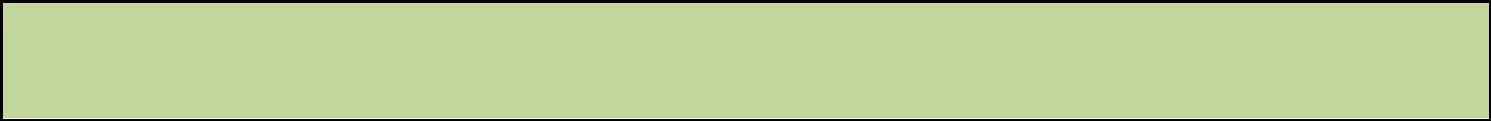 BORANG SENARAI SEMAK PERMOHONAN PENDAFTARAN SYARIKAT PEMBEKAL KEMENTERIAN PEMBANGUNANARAHAN KEPADA PEMOHON:-Sila pastikan borang permohonan telah diisikan dengan lengkap.Sila pastikan dokumen yang diberikan adalah terkini, betul, lengkap dan tersusun.Permohonan hanya akan diproses setelah borang dan dokumen yang diterima adalah lengkap. Permohonan yang tidak lengkap akan ditolak sepenuhnya.UNTUK KEGUNAAN PEJABATDisemak oleh:Tarikh :v.01:04/2014UntukUntukDokumen yang perlu disertakanSila tandaSila tandaSila tandakegunaankegunaankegunaanDokumen yang perlu disertakan(/) oleh(/) oleh(/) olehkegunaankegunaankegunaan(/) oleh(/) oleh(/) olehkegunaankegunaankegunaanA.Maklumat pemilik(/) oleh(/) oleh(/) olehpejabatpejabatpejabatA.Maklumat pemilikpemohonpemohonpemohonA1A1Salinan kad pintar / pasport bagi semua pemilik syarikatSalinan kad pintar / pasport bagi semua pemilik syarikatSalinan kad pintar / pasport bagi semua pemilik syarikatA1A1Salinan kad pintar / pasport bagi semua pemilik syarikatSalinan kad pintar / pasport bagi semua pemilik syarikatSalinan kad pintar / pasport bagi semua pemilik syarikatA2A2Salinan kad pintar/pasport bagi semua pasangan pemilikSalinan kad pintar/pasport bagi semua pasangan pemilikSalinan kad pintar/pasport bagi semua pasangan pemilikA2A2Salinan kad pintar/pasport bagi semua pasangan pemilikSalinan kad pintar/pasport bagi semua pasangan pemilikSalinan kad pintar/pasport bagi semua pasangan pemilikA3A3Keterangan peribadi (biodata) bagi semua pemilik syarikat professionalKeterangan peribadi (biodata) bagi semua pemilik syarikat professionalKeterangan peribadi (biodata) bagi semua pemilik syarikat professionalA3A3Keterangan peribadi (biodata) bagi semua pemilik syarikat professionalKeterangan peribadi (biodata) bagi semua pemilik syarikat professionalKeterangan peribadi (biodata) bagi semua pemilik syarikat professional(termasuk pengalaman kerja)(termasuk pengalaman kerja)(termasuk pengalaman kerja)A4A4Salinan sijil – sijil kelulusan teknikal, professional atau kelulusan tertinggi bagi pemilik syarikatSalinan sijil – sijil kelulusan teknikal, professional atau kelulusan tertinggi bagi pemilik syarikatSalinan sijil – sijil kelulusan teknikal, professional atau kelulusan tertinggi bagi pemilik syarikatA4A4Salinan sijil – sijil kelulusan teknikal, professional atau kelulusan tertinggi bagi pemilik syarikatSalinan sijil – sijil kelulusan teknikal, professional atau kelulusan tertinggi bagi pemilik syarikatSalinan sijil – sijil kelulusan teknikal, professional atau kelulusan tertinggi bagi pemilik syarikatA5A5Salinan sijil kursus Asas Keselamatan dan Kesihatan yang disediakan/ diiktiraf olehSalinan sijil kursus Asas Keselamatan dan Kesihatan yang disediakan/ diiktiraf olehSalinan sijil kursus Asas Keselamatan dan Kesihatan yang disediakan/ diiktiraf olehA5A5Salinan sijil kursus Asas Keselamatan dan Kesihatan yang disediakan/ diiktiraf olehSalinan sijil kursus Asas Keselamatan dan Kesihatan yang disediakan/ diiktiraf olehSalinan sijil kursus Asas Keselamatan dan Kesihatan yang disediakan/ diiktiraf olehKementerian PembangunanKementerian PembangunanKementerian PembangunanB.Maklumat syarikatB1B1Salinan Lesen Perniagaan dan Sijil Pendaftaran dari Bahagian Pendaftaran Syarikat,Salinan Lesen Perniagaan dan Sijil Pendaftaran dari Bahagian Pendaftaran Syarikat,Salinan Lesen Perniagaan dan Sijil Pendaftaran dari Bahagian Pendaftaran Syarikat,B1B1Salinan Lesen Perniagaan dan Sijil Pendaftaran dari Bahagian Pendaftaran Syarikat,Salinan Lesen Perniagaan dan Sijil Pendaftaran dari Bahagian Pendaftaran Syarikat,Salinan Lesen Perniagaan dan Sijil Pendaftaran dari Bahagian Pendaftaran Syarikat,Kementerian KewanganKementerian KewanganKementerian KewanganB2.B2.Bagi syarikat “Sendirian Berhad”:Bagi syarikat “Sendirian Berhad”:Bagi syarikat “Sendirian Berhad”:i.Salinan Form XSalinan Form Xii. Salinan sijil saham bagi setiap pemilik saham yang telah di Cap Collector of stamp di Pejabatii. Salinan sijil saham bagi setiap pemilik saham yang telah di Cap Collector of stamp di Pejabatii. Salinan sijil saham bagi setiap pemilik saham yang telah di Cap Collector of stamp di PejabatPendaftaran Syarikat-Syarikat dan Nama-Nama Perniagaan, Kementerian KewanganPendaftaran Syarikat-Syarikat dan Nama-Nama Perniagaan, Kementerian Kewanganiii. Salinan Return of Allotment of Shares (jika berkenaan) yang telah di Cap Certified True Copy diiii. Salinan Return of Allotment of Shares (jika berkenaan) yang telah di Cap Certified True Copy diiii. Salinan Return of Allotment of Shares (jika berkenaan) yang telah di Cap Certified True Copy diPejabat Pendaftaran Syarikat-Syarikat dan Nama-Nama Perniagaan, Kementerian KewanganPejabat Pendaftaran Syarikat-Syarikat dan Nama-Nama Perniagaan, Kementerian Kewanganiv. Salinan List of Members to Accompany Annual Return yang terkini di Cap Certified True Copy diiv. Salinan List of Members to Accompany Annual Return yang terkini di Cap Certified True Copy diiv. Salinan List of Members to Accompany Annual Return yang terkini di Cap Certified True Copy diPejabat Pendaftaran Syarikat-Syarikat dan Nama-Nama Perniagaan, Kementerian KewanganPejabat Pendaftaran Syarikat-Syarikat dan Nama-Nama Perniagaan, Kementerian Kewanganv. Salinan Memorandum of Association/ Articles of Association (jika belum)v. Salinan Memorandum of Association/ Articles of Association (jika belum)v. Salinan Memorandum of Association/ Articles of Association (jika belum)B3B3Salinan lesen rampaianSalinan lesen rampaianSalinan lesen rampaianB5B5Salinan surat pengiktirafan selaku pengedar/ pembekal/ pemasang daripada pengedar atauSalinan surat pengiktirafan selaku pengedar/ pembekal/ pemasang daripada pengedar atauSalinan surat pengiktirafan selaku pengedar/ pembekal/ pemasang daripada pengedar atauB5B5Salinan surat pengiktirafan selaku pengedar/ pembekal/ pemasang daripada pengedar atauSalinan surat pengiktirafan selaku pengedar/ pembekal/ pemasang daripada pengedar atauSalinan surat pengiktirafan selaku pengedar/ pembekal/ pemasang daripada pengedar ataupembekal utama.pembekal utama.pembekal utama.B6B6Salinan penyata bank syarikat bagi enam (6) bulan kebelakanganSalinan penyata bank syarikat bagi enam (6) bulan kebelakanganSalinan penyata bank syarikat bagi enam (6) bulan kebelakanganB6B6Salinan penyata bank syarikat bagi enam (6) bulan kebelakanganSalinan penyata bank syarikat bagi enam (6) bulan kebelakanganSalinan penyata bank syarikat bagi enam (6) bulan kebelakanganB7B7Salinan Surat perjanjian penyewaan ofis (jika berkenaan)Salinan Surat perjanjian penyewaan ofis (jika berkenaan)Salinan Surat perjanjian penyewaan ofis (jika berkenaan)B7B7Salinan Surat perjanjian penyewaan ofis (jika berkenaan)Salinan Surat perjanjian penyewaan ofis (jika berkenaan)Salinan Surat perjanjian penyewaan ofis (jika berkenaan)B7B7Salinan Surat perjanjian penyewaan ofis (jika berkenaan)Salinan Surat perjanjian penyewaan ofis (jika berkenaan)Salinan Surat perjanjian penyewaan ofis (jika berkenaan)B8B8Surat pertukaran pemilik serta dokumen yang berkaitan (jika berkenaan)Surat pertukaran pemilik serta dokumen yang berkaitan (jika berkenaan)Surat pertukaran pemilik serta dokumen yang berkaitan (jika berkenaan)B8B8Surat pertukaran pemilik serta dokumen yang berkaitan (jika berkenaan)Surat pertukaran pemilik serta dokumen yang berkaitan (jika berkenaan)Surat pertukaran pemilik serta dokumen yang berkaitan (jika berkenaan)